T.C                                                                                                BAKIRKÖY KAYMAKAMLIĞIBEHRAMAĞA İLKOKULU MÜDÜRLÜĞÜ2019-2023 STRATEJİK PLANI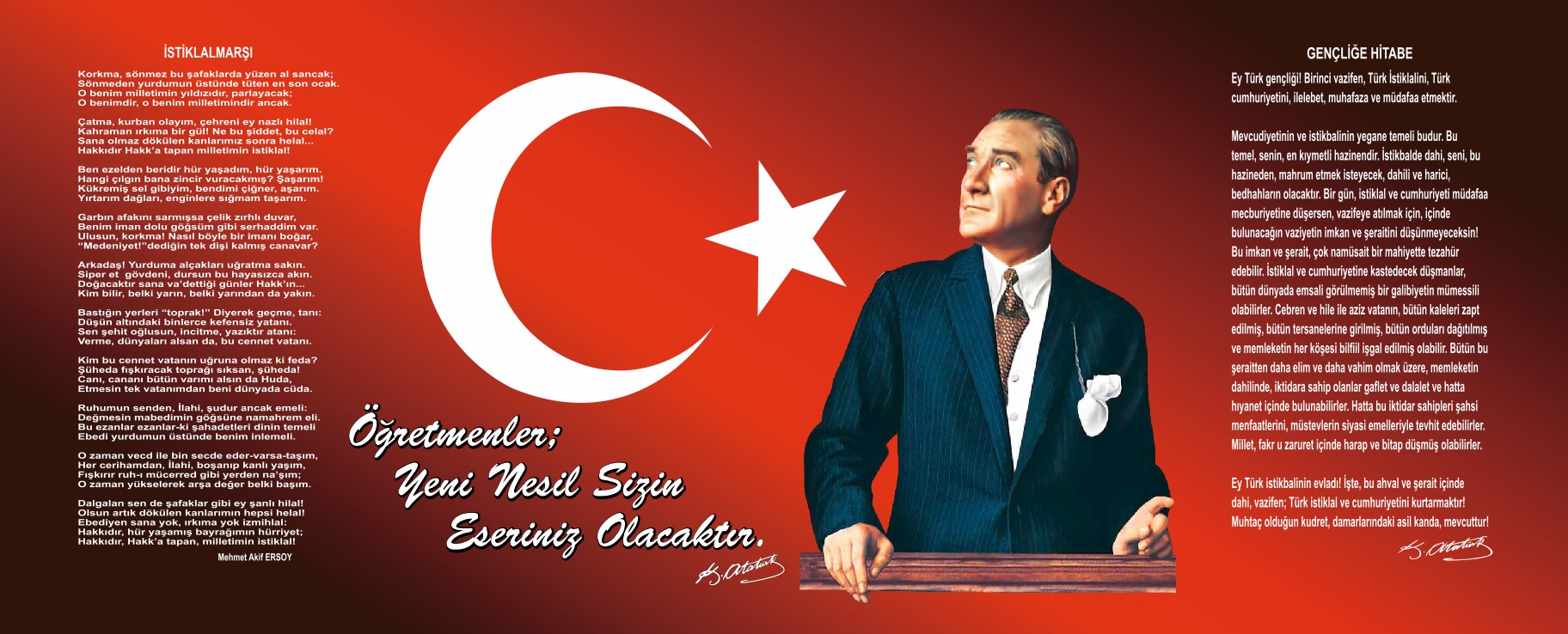 Sunuş        Okul toplumun sosyal kurumlarından biridir.Eğitim bireylerle birlikte tüm toplumun gelilmesinde önemli bir yere sahiptir.Toplumun, günümüzde okuldaki idareci ve öğretmenlerden beklentileri düne göre çok farklılık göstermektedir.Toplum, artık okulları, sadece eğitim-öğretim verilen yer olarak görmemekte ona farklı bir misyon ve vizyon yüklemektedir.O da çocukların gerek doğuştan getirdiği yetenekleri gerekse sonradan kazandığı yetenekleri geliştirerek toplumda onu  mutlu edecek bir meslek sahibi yapmasıdır.Bunu gerçekleştirecek olan eğitimciler  ve liderlik vasıfları olan yöneticilerdir. İyi bir lider, olacakları daha önceden kestirebilen buna göre de örgütünü toparlayarak örgütüne yön veren kişidir.Aslında hazırlamış olduğumuz 5 yıllık stratejik planlar bunun için iyi bir fırsat olarak karşımıza çıkmaktadır.  Okulumuz, daha iyi bir eğitim seviyesine ulaşmak düşüncesiyle sürekli yenilenmeyi ve kalite kültürünü kendisine ilke edinmeyi amaçlamaktadır. Kalite kültürü oluşturmak için eğitim ve öğretim başta olmak üzere insan kaynakları ve kurumsallaşma, sosyal faaliyetler,  alt yapı, toplumla ilişkiler ve kurumlar arası ilişkileri kapsayan 2019-2023 stratejik planı hazırlık çalışmaları sürdürülmektedir. Büyük önder Atatürk’ü örnek alan bizler; Çağa uyum sağlamış, çağı yönlendiren gençler yetiştirmek için kurulan okulumuz, geleceğimiz teminatı olan öğrencilerimizi  daha iyi imkanlarla yetiştirip, düşünce ufku ve yenilikçi ruhu açık Türkiye Cumhuriyetinin çıtasını daha yükseklere taşıyan bireyler olması için öğretmenleri ve idarecileriyle özverili bir şekilde  tüm azmimizle çalışmaktayız.Stratejik Planımızı çok iyi yapmış bir kurum olarak sosyo-ekonomik ve kültürel faaliyetler alanında neler yapabileceğini,kurum kaynaklarını nasıl etkili kullanabileceğini göstermesi açısından stratejik planımız oldukça anlamlıdır.   Behramağa İlkokulu olarak en büyük amacımız yalnızca İlköğretim mezunu gençler yetiştirmek değil, girdikleri her türlü ortamda çevresindekilere ışık tutan , hayata hazır ,  hayatı aydınlatan , bizleri daha da ileriye götürecek gençler yetiştirmektir. İdare ve öğretmen kadrosuyla bizler çağa ayak uydurmuş, yeniliklere açık, Türkiye Cumhuriyetini daha da yükseltecek gençler yetiştirmeyi ilke edinmiş bulunmaktayız.Behramağa İlkokulu   stratejik  planlama çalışmasına önce  durum tespiti,  yani  okulun  SWOT  analizi yapılarak başlanmıştır. SWOT analizi  tüm  idari personelin ve öğretmenlerin  katılımıyla  uzun  süren bir  çalışma sonucu ilk şeklini almış, varılan genel sonuçların  sadeleştirilmesi ise  okul  yönetimi ile  öğretmenlerden  oluşan  bir kurul tarafından yapılmıştır. Daha sonra  SWOT sonuçlarına  göre  stratejik planlama  aşamasına  geçilmiştir. Bu  süreçte  okulun amaçları, hedefleri, hedeflere  ulaşmak  için gerekli  stratejiler, eylem planı  ve sonuçta başarı veya başarısızlığın   göstergeleri ortaya konulmuştur. Denilebilir ki SWOT analizi bir kilometre taşıdır okulumuzun  bugünkü  resmidir  ve stratejik planlama ise  bugünden yarına nasıl hazırlanmamız gerektiğine  dair kalıcı  bir  belgedir. Stratejik Plan' da belirlenen hedeflerimizi ne ölçüde gerçekleştirdiğimiz, plan dönemi içindeki her yıl sonunda gözden geçirilecek ve gereken revizyonlar yapılacaktır.Okulumuz Stratejik Plan Hazırlama Ekibinin hazırlamış olduğu bu planlama bizim bundan sonraki yol haritamızdır.Tüm detaylarıyla okulumuz ve çevremizdeki gerçeklerden hareketle hazırlanmıştır.Beş yıl sonra hedefimize ulaşmış olmanın mutluluğunu yaşayacak,yaptıklarımız yapacaklarımızın teminatı olarak görecek geleceğe daha mutlu ve istekli bir doğrultuda bakacağız.Planın hazırlanmasında emeği geçen bütün ekip arkadaşlarımıza teşekkür ediyor başarılar diliyorum.
                                                                                                          Yusuf GÖR                                                                                                         Okul Müdürü                                                           İçindekilerSunuş	3İçindekiler	4BÖLÜM I: GİRİŞ ve PLAN HAZIRLIK SÜRECİ	5BÖLÜM II: DURUM ANALİZİ	6Okulun Kısa Tanıtımı *	6Okulun Mevcut Durumu: Temel İstatistikler	7PAYDAŞ ANALİZİ	12GZFT (Güçlü, Zayıf, Fırsat, Tehdit) Analizi	14Gelişim ve Sorun Alanları	16BÖLÜM III: MİSYON, VİZYON VE TEMEL DEĞERLER	19MİSYONUMUZ *	19VİZYONUMUZ *	19TEMEL DEĞERLERİMİZ *	19BÖLÜM IV: AMAÇ, HEDEF VE EYLEMLER	21TEMA I: EĞİTİM VE ÖĞRETİME ERİŞİM	21TEMA II: EĞİTİM VE ÖĞRETİMDE KALİTENİN ARTIRILMASI	24TEMA III: KURUMSAL KAPASİTE	28V. BÖLÜM: MALİYETLENDİRME	32EKLER:	34BÖLÜM I: GİRİŞ ve PLAN HAZIRLIK SÜRECİ2019-2023 dönemi stratejik plan hazırlanması süreci Üst Kurul ve Stratejik Plan Ekibinin oluşturulması ile başlamıştır. Ekip tarafından oluşturulan çalışma takvimi kapsamında ilk aşamada durum analizi çalışmaları yapılmış ve durum analizi aşamasında paydaşlarımızın plan sürecine aktif katılımını sağlamak üzere paydaş anketi, toplantı ve görüşmeler yapılmıştır. Durum analizinin ardından geleceğe yönelim bölümüne geçilerek okulumuzun amaç, hedef, gösterge ve eylemleri belirlenmiştir. Çalışmaları yürüten ekip ve kurul bilgileri altta verilmiştir.STRATEJİK PLAN ÜST KURULUBÖLÜM II: DURUM ANALİZİDurum analizi bölümünde okulumuzun mevcut durumu ortaya konularak neredeyiz sorusuna yanıt bulunmaya çalışılmıştır. Bu kapsamda okulumuzun kısa tanıtımı, okul künyesi ve temel istatistikleri, paydaş analizi ve görüşleri ile okulumuzun Güçlü Zayıf Fırsat ve Tehditlerinin (GZFT) ele alındığı analize yer verilmiştir.Okulun Kısa Tanıtımı İstanbul Bakırköy Cevizlik Mahallesi Huban Sokağı'nda zemin ve giriş katlarından oluşan tarihî bir taş binada öğretim yapan Behram Ağa İlköğretim Okulu'nun geçmişi bu güne kadar araştırılmamıştır.  Okulumuzun kurucusu Hâfız Behram Ağa, çocukluğundan itibaren Osmanlı Sarayı'nda eğitilip yetiştirilmiştir. Başmusâhibve hazinedar-ı şehriyârî olmuştur. 5 Ekim 1880 tarihinde Padişah II. Abdülhamid tarafından dârüssaade ağalığına atanmıştır. Tarihçiler, Hâfız Behram Ağa 'yı dönemindePadişahtan sonra sarayın en etkili kişisi olarak kaydetmişlerdir.Hâfız Behram Ağa, Bakırköy'de Türk okulu olmadığını görerek, ilkokul çağındaki çocuklarımızın eğitimi için 1000 metrekarelik bir arsa üzerine hâlen içinde bulunduğumuzküçük ve şirin binayı yaptırmıştır, Mekteb-i İbtidâ'î-i Behramî (Behramiye İlk Okulu) adındaki bu özel okul 1885 yılında altmış kadar kız ve erkek öğrenciyle açılmıştır Okulumuzun ilk öğretmenleri arasında ünlü yazar Ahmed Rasim de vardır Ahmed Rasim, ilkokullarda okutulmak üzere, Yeni Usul Muallim-i Sarf (Yeni Usul Dilbilgisi Öğretimi), Yeni Usul Muhtasar Sarf-ı Türkî (Yeni Usul Kısa Türkçe Dilbilgisi) ve Resimli Küçük Tarih-i Osmanî (Resimli Küçük Osmanlı Tarihi) gibi kitaplar yazmıştır. Bu kitapların bir kısmı, okulumuzdaki öğretmenliği sırasında verdiği dersler için hazırladığı notlardan oluşmuştur.Öğretmen ve müstahdem maaşları dahil tüm giderleri ödeyen, Hâfız Behram Ağa, okul arsasına ek olarak 1500 Metrekarelik bir arsaya gelir sağlayıcı dükkân vesaire yaptırmayı ve bunların tümünü okula devretmeyi plânlarken 12 Ağustos 1887 tarihinde vefat etmiştir. Beşiktaş İlçesiMaçka semtindeki Şeyh Mezarlığı'na defnedilen Hâfız Behram Ağa 'nın vârisi olmadığından, Padişah II. Abdülhamid okul binasını ve arsasını kendi üzerine kaydettirmiştir. O dönemde 4 sınıflı olan ilköğretimin aksamaması için, okulumuza, Hazîne-i Hassa'ca ayda 600 kuruş ödenek tahsis edilmiştir 27 Eylül 1889 tarihli bir belgeye göre, okulumuzun kapısına törenle Mekteb-i İbtidâ'î-i Hamîdî (Hamidiye İlk Okulu) yazılı bir levha asılmıştır. Bu tören,âdet olduğu üzere, II. Abdülhamid'in tahta çıkışının (cülus) yıl dönümünde yani 31 Ağustos 1889 tarihinde yapılmış olmalıdır.1902 yılında, okula kayıtlı öğrencilerin sayısı otuzüçe düşmüştür Bu durumda, Bakırköy'de 1900 yılında açılan İnas Rüşdiyesi (Kız Ortaokulu) binasının fizikî yetersizliği ve köyün o günler için ulaşımı zor bir yerinde bulunması da dikkatealınarak, okulumuzun İnas Mekteb-i Rüşdî-i Hamîdî (Hamidiye Kız Orta Okulu) adıyla kız ortaokulu olmasına karar verilmiştir. Mevcut otuzüç öğrenciden kızlar, binamıza yerleşen kız ortaokulunun ibtidâ'î (ilk) kısmında öğrenime devam etmişlerdir. Erkek öğrenciler ise başka bir yerdeki erkek ortaokulu ibtidâ'îkısımına nakledilmişlerdir. Cumhuriyet döneminde, okulumuzunadı Behram Ağa İlkokulu olmuştur. 1997 yılında ilköğretimin sekiz yıla çıkartılmasından sonra, Behram Ağa İlköğretim Okulu adını almıştır.2012 yılında 222 sayılı kanunda yapılan değişiklik neticesinde Behramağa İlkokulu olarak eğitim faaliyetlerine devam etmektedir.Okulun Mevcut Durumu: Temel İstatistiklerOkul KünyesiOkulumuzun temel girdilerine ilişkin bilgiler altta yer alan okul künyesine ilişkin tabloda yer almaktadır.Temel Bilgiler Tablosu- Okul Künyesi Çalışan BilgileriOkulumuzun çalışanlarına ilişkin bilgiler altta yer alan tabloda belirtilmiştir.Çalışan Bilgileri TablosuOkulumuz Bina ve Alanları	Okulumuzun binası ile açık ve kapalı alanlarına ilişkin temel bilgiler altta yer almaktadır.Okul Yerleşkesine İlişkin Bilgiler Sınıf ve Öğrenci Bilgileri	Okulumuzda yer alan sınıfların öğrenci sayıları alttaki tabloda verilmiştir.Donanım ve Teknolojik KaynaklarımızTeknolojik kaynaklar başta olmak üzere okulumuzda bulunan çalışır durumdaki donanım malzemesine ilişkin bilgiye alttaki tabloda yer verilmiştir.Teknolojik Kaynaklar TablosuGelir ve Gider BilgisiOkulumuzun genel bütçe ödenekleri, okul aile birliği gelirleri ve diğer katkılarda dâhil olmak üzere gelir ve giderlerine ilişkin son iki yıl gerçekleşme bilgileri alttaki tabloda verilmiştir.PAYDAŞ ANALİZİKurumumuzun temel paydaşları öğrenci, veli ve öğretmen olmakla birlikte eğitimin dışsal etkisi nedeniyle okul çevresinde etkileşim içinde olunan geniş bir paydaş kitlesi bulunmaktadır. Paydaşlarımızın görüşleri anket, toplantı, dilek ve istek kutuları, elektronik ortamda iletilen önerilerde dâhil olmak üzere çeşitli yöntemlerle sürekli olarak alınmaktadır.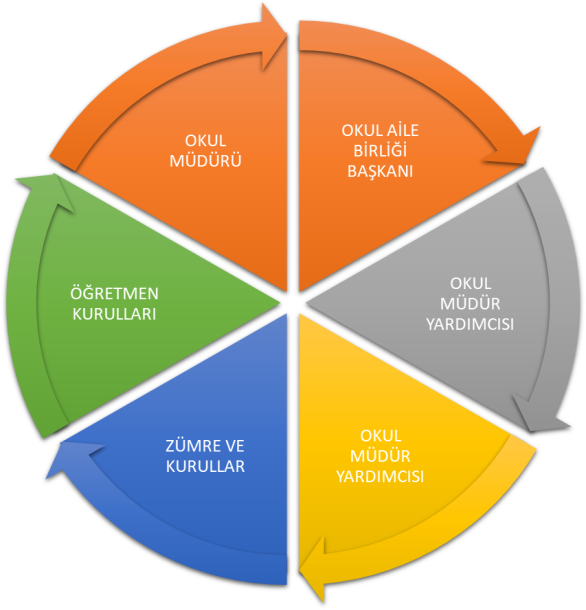 Paydaş anketlerine ilişkin ortaya çıkan temel sonuçlara altta yer verilmiştir : Öğrenci Anketi Sonuçları:Öğretmen Anketi SonuçlarıVeli Anketi Sonuçları:GZFT (Güçlü, Zayıf, Fırsat, Tehdit) Analizi Okulumuzun temel istatistiklerinde verilen okul künyesi, çalışan bilgileri, bina bilgileri, teknolojik kaynak bilgileri ve gelir gider bilgileri ile paydaş anketleri sonucunda ortaya çıkan sorun ve gelişime açık alanlar iç ve dış faktör olarak değerlendirilerek GZFT tablosunda belirtilmiştir. Dolayısıyla olguyu belirten istatistikler ile algıyı ölçen anketlerden çıkan sonuçlar tek bir analizde birleştirilmiştir.Kurumun güçlü ve zayıf yönleri donanım, malzeme, çalışan, iş yapma becerisi, kurumsal iletişim gibi çok çeşitli alanlarda kendisinden kaynaklı olan güçlülükleri ve zayıflıkları ifade etmektedir ve ayrımda temel olarak okul müdürü/müdürlüğü kapsamından bakılarak iç faktör ve dış faktör ayrımı yapılmıştır. İçsel Faktörler Güçlü YönlerZayıf YönlerDışsal Faktörler FırsatlarTehditler Gelişim ve Sorun AlanlarıGelişim ve sorun alanları analizi ile GZFT analizi sonucunda ortaya çıkan sonuçların planın geleceğe yönelim bölümü ile ilişkilendirilmesi ve buradan hareketle hedef, gösterge ve eylemlerin belirlenmesi sağlanmaktadır. Gelişim ve sorun alanları ayrımında eğitim ve öğretim faaliyetlerine ilişkin üç temel tema olan Eğitime Erişim, Eğitimde Kalite ve kurumsal Kapasite kullanılmıştır. Eğitime erişim, öğrencinin eğitim faaliyetine erişmesi ve tamamlamasına ilişkin süreçleri; Eğitimde kalite, öğrencinin akademik başarısı, sosyal ve bilişsel gelişimi ve istihdamı da dâhil olmak üzere eğitim ve öğretim sürecinin hayata hazırlama evresini; Kurumsal kapasite ise kurumsal yapı, kurum kültürü, donanım, bina gibi eğitim ve öğretim sürecine destek mahiyetinde olan kapasiteyi belirtmektedir.Gelişim ve sorun alanlarına ilişkin GZFT analizinden yola çıkılarak saptamalar yapılırken yukarıdaki tabloda yer alan ayrımda belirtilen temel sorun alanlarına dikkat edilmesi gerekmektedir.Gelişim ve Sorun AlanlarımızBÖLÜM III: MİSYON, VİZYON VE TEMEL DEĞERLEROkul Müdürlüğümüzün Misyon, vizyon, temel ilke ve değerlerinin oluşturulması kapsamında öğretmenlerimiz, öğrencilerimiz, velilerimiz, çalışanlarımız ve diğer paydaşlarımızdan alınan görüşler, sonucunda stratejik plan hazırlama ekibi tarafından oluşturulan Misyon, Vizyon, Temel Değerler; Okulumuz üst kurulana sunulmuş ve üst kurul tarafından onaylanmıştır.MİSYONUMUZ Sevgi saygı ve hoşgörü anlayışıyla sağlanacak  eğitim ortamında öğrencilerimizin ülkemizin değerlerine bağlı kalarak kendini tanıyacakları şahsiyet geliştirecekleri tüm insanlığa örnek olacak davranışlar sergileyecek sağlıklı ve hür düşünceli bireyler yetiştirmek.VİZYONUMUZ Geçmişten aldığı değerleri koruyarak geleceği adalet ve iyilik üzerine bina edecek özgüveni ve bilgi birikimi tam bireyler yetiştirmek.TEMEL DEĞERLERİMİZ 1) Saygı ,sevgi ve hoşgörülü olmak2) Güzel Ahlaklı dürüst öğrenciler yetiştirmek3) Güzel düşünmek,güzel bakmak ve güzel yapmak.4) Güçlükler karşısında yılmayan özgüvene sahip bireyler yetiştirmek.5) Öğrenmeyi  ve araştırmayı seven öğrenciler yetiştirmek.6) Adaleti ve hakkı hakim kılmak için çalışan bireyler yetiştirmek.BÖLÜM IV: AMAÇ, HEDEF VE EYLEMLERTEMA I: EĞİTİM VE ÖĞRETİME ERİŞİMStratejik Amaç 1: Kayıt bölgemizde yer alan çocukların okullaşma oranlarını artıran, öğrencilerin uyum ve devamsızlık sorunlarını gideren etkin bir yönetim yapısı kurulacaktır.   Stratejik Hedef 1.1.  Kayıt bölgemizde yer alan çocukların okullaşma oranları artırılacak ve öğrencilerin uyum ve devamsızlık sorunları da giderilecektir. Performans Göstergeleri EylemlerTEMA II: EĞİTİM VE ÖĞRETİMDE KALİTENİN ARTIRILMASIEğitim ve öğretimde kalitenin artırılması başlığı esas olarak eğitim ve öğretim faaliyetinin hayata hazırlama işlevinde yapılacak çalışmaları kapsamaktadır. Bu tema altında akademik başarı, sınav kaygıları, sınıfta kalma, ders başarıları ve kazanımları, disiplin sorunları, öğrencilerin bilimsel, sanatsal, kültürel ve sportif faaliyetleri ile istihdam ve meslek edindirmeye yönelik rehberlik ve diğer mesleki faaliyetler yer almaktadır. Stratejik Amaç 2: Öğrencilerimizin gelişmiş dünyaya uyum sağlayacak şekilde donanımlı bireyler olabilmesi için eğitim ve öğretimde kalite artırılacaktır.Stratejik Hedef 2.1.  Öğrenme kazanımlarını takip eden ve velileri de sürece dâhil eden bir yönetim anlayışı ile öğrencilerimizin akademik başarıları ve sosyal faaliyetlere etkin katılımı artırılacaktır.Performans GöstergeleriEylemlerStratejik Hedef 2.2.  Etkin bir rehberlik anlayışıyla, öğrencilerimizi ilgi ve becerileriyle orantılı bir şekilde üst öğrenime veya istihdama hazır hale getiren daha kaliteli bir kurum yapısına geçilecektir. Performans GöstergeleriEylemler*TEMA III: KURUMSAL KAPASİTEStratejik Amaç 3: Eğitim ve öğretim faaliyetlerinin daha nitelikli olarak verilebilmesi için okulumuzun kurumsal kapasitesi güçlendirilecektir. Stratejik Hedef 3.1.  Performans GöstergeleriEylemlerV. BÖLÜM: MALİYETLENDİRME2019-2023 Stratejik Planı Faaliyet/Proje Maliyetlendirme TablosuVI. BÖLÜM: İZLEME VE DEĞERLENDİRMEOkulumuz Stratejik Planı izleme ve değerlendirme çalışmalarında 5 yıllık Stratejik Planın izlenmesi ve 1 yıllık gelişim planın izlenmesi olarak ikili bir ayrıma gidilecektir. Stratejik planın izlenmesinde 6 aylık dönemlerde izleme yapılacak denetim birimleri, il ve ilçe millî eğitim müdürlüğü ve Bakanlık denetim ve kontrollerine hazır halde tutulacaktır.Yıllık planın uygulanmasında yürütme ekipleri ve eylem sorumlularıyla aylık ilerleme toplantıları yapılacaktır. Toplantıda bir önceki ayda yapılanlar ve bir sonraki ayda yapılacaklar görüşülüp karara bağlanacaktır. EKLER: Öğretmen, öğrenci ve veli anket örnekleri klasör ekinde olup okullarınızda uygulanarak sonuçlarından paydaş analizi bölümü ve sorun alanlarının belirlenmesinde yararlanabilirsiniz.Üst Kurul BilgileriÜst Kurul BilgileriEkip BilgileriEkip BilgileriAdı SoyadıUnvanıAdı SoyadıUnvanıYusuf GÖROkul MüdürüSerkan ÖTERELRSınıf ÖğretmeniHasan BİNİCİMüdür YardımcısıMeyzire TOPLUSınıf ÖğretmeniCandan ÖRS KILIÇRehber Öğretmenİli: İstanbulİli: İstanbulİli: İstanbulİli: İstanbulİlçesi: Bakırköyİlçesi: Bakırköyİlçesi: Bakırköyİlçesi: BakırköyAdres: Cevizlik Mahallesi Huban Sokak No:39Cevizlik Mahallesi Huban Sokak No:39Cevizlik Mahallesi Huban Sokak No:39Coğrafi Konum (link):Coğrafi Konum (link):40°58'50.8"N 28°52'38.5"E40°58'50.8"N 28°52'38.5"ETelefon Numarası: 212 571 59 58212 571 59 58212 571 59 58Faks Numarası:Faks Numarası:----------e- Posta Adresi:726715@meb.k12.tr726715@meb.k12.tr726715@meb.k12.trWeb sayfası adresi:Web sayfası adresi:http://behramaga.meb.k12.trhttp://behramaga.meb.k12.trKurum Kodu:726715726715726715Öğretim Şekli:Öğretim Şekli:Tam günTam günOkulun Hizmete Giriş Tarihi : 1882Okulun Hizmete Giriş Tarihi : 1882Okulun Hizmete Giriş Tarihi : 1882Okulun Hizmete Giriş Tarihi : 1882Toplam Çalışan Sayısı Toplam Çalışan Sayısı 1010Öğrenci Sayısı:Kız9999Öğretmen SayısıKadın77Öğrenci Sayısı:Erkek101101Öğretmen SayısıErkek33Öğrenci Sayısı:Toplam200200Öğretmen SayısıToplam1010Derslik Başına Düşen Öğrenci SayısıDerslik Başına Düşen Öğrenci SayısıDerslik Başına Düşen Öğrenci Sayısı:25,12Şube Başına Düşen Öğrenci SayısıŞube Başına Düşen Öğrenci SayısıŞube Başına Düşen Öğrenci Sayısı:22,33Öğretmen Başına Düşen Öğrenci SayısıÖğretmen Başına Düşen Öğrenci SayısıÖğretmen Başına Düşen Öğrenci Sayısı:22,33Şube Başına 30’dan Fazla Öğrencisi Olan Şube SayısıŞube Başına 30’dan Fazla Öğrencisi Olan Şube SayısıŞube Başına 30’dan Fazla Öğrencisi Olan Şube Sayısı:2Öğrenci Başına Düşen Toplam Gider MiktarıÖğrenci Başına Düşen Toplam Gider MiktarıÖğrenci Başına Düşen Toplam Gider Miktarı810,67Öğretmenlerin Kurumdaki Ortalama Görev SüresiÖğretmenlerin Kurumdaki Ortalama Görev SüresiÖğretmenlerin Kurumdaki Ortalama Görev Süresi5,6Unvan*ErkekKadınToplamOkul Müdürü ve Müdür Yardımcısı2-2Sınıf Öğretmeni257Branş Öğretmeni112Rehber Öğretmen-11İdari Personel--0Yardımcı Personel123Güvenlik Personeli-11Toplam Çalışan Sayıları61016Okul Bölümleri Okul Bölümleri Özel AlanlarVarYokOkul Kat Sayısı1Çok Amaçlı SalonxDerslik Sayısı8Çok Amaçlı SahaxDerslik Alanları (m2)40KütüphanexKullanılan Derslik Sayısı8Fen LaboratuvarıxŞube Sayısı9Bilgisayar Laboratuvarıxİdari Odaların Alanı (m2)25İş AtölyesixÖğretmenler Odası (m2)35Beceri AtölyesixOkul Oturum Alanı (m2)946,68PansiyonxOkul Bahçesi (Açık Alan)(m2)451,85Okul Kapalı Alan (m2)497,83Sanatsal, bilimsel ve sportif amaçlı toplam alan (m2)-Kantin (m2)9Tuvalet Sayısı4Diğer (………….)SINIFIKızErkekToplamSINIFIKızErkekToplamAnasınıfı A117182/A112334AnasınıfıB610163/A96151/A127193/B1711281/B1518334/A88164/B101121Akıllı Tahta Sayısı7TV Sayısı1Masaüstü Bilgisayar Sayısı4Yazıcı Sayısı2Taşınabilir Bilgisayar Sayısı8Fotokopi Makinası Sayısı4Projeksiyon Sayısı2İnternet Bağlantı HızıFiber meb YıllarGelir MiktarıGider Miktarı2016104048,11101648,84201710202,4298996,95Sıra NoMADDELERKATILMA DERECESİ %KATILMA DERECESİ %KATILMA DERECESİ %KATILMA DERECESİ %KATILMA DERECESİ %Sıra NoMADDELERKesinlikle KatılıyorumKatılıyorumKararsızımKısmen KatılıyorumKatılmıyorum1Öğretmenlerimle ihtiyaç duyduğumda rahatlıkla görüşebilirim.61285,52Okul müdürü ile ihtiyaç duyduğumda rahatlıkla konuşabiliyorum.601618333Okulun rehberlik servisinden yeterince yararlanabiliyorum.252532994Okula ilettiğimiz öneri ve isteklerimiz dikkate alınır.5921216145Okulda kendimi güvende hissediyorum.711312226Okulda öğrencilerle ilgili alınan kararlarda bizlerin görüşleri alınır.5312183137Öğretmenler yeniliğe açık olarak derslerin işlenişinde çeşitli yöntemler kullanmaktadır.6927-228Derslerde konuya göre uygun araç gereçler kullanılmaktadır.62255539Teneffüslerde ihtiyaçlarımı giderebiliyorum.6136310Okulun içi ve dışı temizdir.372320101011Okulun binası ve diğer fiziki mekânlar yeterlidir.2923882312Okul kantininde satılan malzemeler sağlıklı ve güvenlidir.201417173213Okulumuzda yeterli miktarda sanatsal ve kültürel faaliyetler düzenlenmektedir.36361310514Okulumuzun Olumlu (başarılı)  ve Olumsuz (başarısız) Yönlerine İlişkin Görüşleriniz.Okulumuzun Olumlu (başarılı)  ve Olumsuz (başarısız) Yönlerine İlişkin Görüşleriniz.Okulumuzun Olumlu (başarılı)  ve Olumsuz (başarısız) Yönlerine İlişkin Görüşleriniz.Olumlu (Başarılı) yönlerimizOlumsuz (başarısız) yönlerimiz1Öğrenciler okullarını seviyorOyun alanının olamaması .2Küçük bir okul olması.Labaratuvar olamaması.3Kitap okuma köşesi yok.4Sıra NoMADDELERMADDELERMADDELERKATILMA DERECESİ %KATILMA DERECESİ %KATILMA DERECESİ %KATILMA DERECESİ %KATILMA DERECESİ %Sıra NoMADDELERMADDELERMADDELERKesinlikle KatılıyorumKatılıyorumKararsızımKısmen KatılıyorumKatılmıyorum1Okulumuzda alınan kararlar, çalışanların katılımıyla alınır.Okulumuzda alınan kararlar, çalışanların katılımıyla alınır.Okulumuzda alınan kararlar, çalışanların katılımıyla alınır.50502Kurumdaki tüm duyurular çalışanlara zamanında iletilir.Kurumdaki tüm duyurular çalışanlara zamanında iletilir.Kurumdaki tüm duyurular çalışanlara zamanında iletilir.50503Her türlü ödüllendirmede adil olma, tarafsızlık ve objektiflik esastır.Her türlü ödüllendirmede adil olma, tarafsızlık ve objektiflik esastır.Her türlü ödüllendirmede adil olma, tarafsızlık ve objektiflik esastır.5035154Kendimi, okulun değerli bir üyesi olarak görürüm.Kendimi, okulun değerli bir üyesi olarak görürüm.Kendimi, okulun değerli bir üyesi olarak görürüm.50505Çalıştığım okul bana kendimi geliştirme imkânı tanımaktadır.Çalıştığım okul bana kendimi geliştirme imkânı tanımaktadır.Çalıştığım okul bana kendimi geliştirme imkânı tanımaktadır.15856Okul, teknik araç ve gereç yönünden yeterli donanıma sahiptir.Okul, teknik araç ve gereç yönünden yeterli donanıma sahiptir.Okul, teknik araç ve gereç yönünden yeterli donanıma sahiptir.1535507Okulda çalışanlara yönelik sosyal ve kültürel faaliyetler düzenlenir.Okulda çalışanlara yönelik sosyal ve kültürel faaliyetler düzenlenir.Okulda çalışanlara yönelik sosyal ve kültürel faaliyetler düzenlenir.153515358Okulda öğretmenler arasında ayrım yapılmamaktadır.Okulda öğretmenler arasında ayrım yapılmamaktadır.Okulda öğretmenler arasında ayrım yapılmamaktadır.85159Okulumuzda yerelde ve toplum üzerinde olumlu etki bırakacak çalışmalar yapmaktadır.Okulumuzda yerelde ve toplum üzerinde olumlu etki bırakacak çalışmalar yapmaktadır.Okulumuzda yerelde ve toplum üzerinde olumlu etki bırakacak çalışmalar yapmaktadır.307010Yöneticilerimiz, yaratıcı ve yenilikçi düşüncelerin üretilmesini teşvik etmektedir.Yöneticilerimiz, yaratıcı ve yenilikçi düşüncelerin üretilmesini teşvik etmektedir.Yöneticilerimiz, yaratıcı ve yenilikçi düşüncelerin üretilmesini teşvik etmektedir.50302011Yöneticiler, okulun vizyonunu, stratejilerini, iyileştirmeye açık alanlarını vs. çalışanlarla paylaşır.Yöneticiler, okulun vizyonunu, stratejilerini, iyileştirmeye açık alanlarını vs. çalışanlarla paylaşır.Yöneticiler, okulun vizyonunu, stratejilerini, iyileştirmeye açık alanlarını vs. çalışanlarla paylaşır.505012Okulumuzda sadece öğretmenlerin kullanımına tahsis edilmiş yerler yeterlidir.Okulumuzda sadece öğretmenlerin kullanımına tahsis edilmiş yerler yeterlidir.Okulumuzda sadece öğretmenlerin kullanımına tahsis edilmiş yerler yeterlidir.153030151013Alanıma ilişkin yenilik ve gelişmeleri takip eder ve kendimi güncellerim.Alanıma ilişkin yenilik ve gelişmeleri takip eder ve kendimi güncellerim.Alanıma ilişkin yenilik ve gelişmeleri takip eder ve kendimi güncellerim.752514Okulumuzun Olumlu (başarılı)  ve Olumsuz (başarısız) Yönlerine İlişkin Görüşleriniz.Okulumuzun Olumlu (başarılı)  ve Olumsuz (başarısız) Yönlerine İlişkin Görüşleriniz.Okulumuzun Olumlu (başarılı)  ve Olumsuz (başarısız) Yönlerine İlişkin Görüşleriniz.Okulumuzun Olumlu (başarılı)  ve Olumsuz (başarısız) Yönlerine İlişkin Görüşleriniz.Okulumuzun Olumlu (başarılı)  ve Olumsuz (başarısız) Yönlerine İlişkin Görüşleriniz.Okulumuzun Olumlu (başarılı)  ve Olumsuz (başarısız) Yönlerine İlişkin Görüşleriniz.Okulumuzun Olumlu (başarılı)  ve Olumsuz (başarısız) Yönlerine İlişkin Görüşleriniz.Okulumuzun Olumlu (başarılı)  ve Olumsuz (başarısız) Yönlerine İlişkin Görüşleriniz.Olumlu (Başarılı) yönlerimizOlumsuz (başarısız) yönlerimizOlumsuz (başarısız) yönlerimizOlumsuz (başarısız) yönlerimizOlumsuz (başarısız) yönlerimizOlumsuz (başarısız) yönlerimizOlumsuz (başarısız) yönlerimiz1İletişime açık bir okul ortamı.Küçük olması.Küçük olması.Küçük olması.Küçük olması.Küçük olması.Küçük olması.2Tecrübeli öğretmen kadrosu.Fiziksel olarak gelişime elverişli değil.Fiziksel olarak gelişime elverişli değil.Fiziksel olarak gelişime elverişli değil.Fiziksel olarak gelişime elverişli değil.Fiziksel olarak gelişime elverişli değil.Fiziksel olarak gelişime elverişli değil.3Sıra NoSıra NoMADDELERMADDELERKATILMA DERECESİKATILMA DERECESİKATILMA DERECESİKATILMA DERECESİKATILMA DERECESİSıra NoSıra NoMADDELERMADDELERKesinlikle KatılıyorumKatılıyorumKararsızımKısmen KatılıyorumKatılmıyorum11İhtiyaç duyduğumda okul çalışanlarıyla rahatlıkla görüşebiliyorum.İhtiyaç duyduğumda okul çalışanlarıyla rahatlıkla görüşebiliyorum.554522Bizi ilgilendiren okul duyurularını zamanında öğreniyorum. Bizi ilgilendiren okul duyurularını zamanında öğreniyorum. 554533Öğrencimle ilgili konularda okulda rehberlik hizmeti alabiliyorum.Öğrencimle ilgili konularda okulda rehberlik hizmeti alabiliyorum.40501044Okula ilettiğim istek ve şikâyetlerim dikkate alınıyor. Okula ilettiğim istek ve şikâyetlerim dikkate alınıyor. 604055Öğretmenler yeniliğe açık olarak derslerin işlenişinde çeşitli yöntemler kullanmaktadır.Öğretmenler yeniliğe açık olarak derslerin işlenişinde çeşitli yöntemler kullanmaktadır.50405566Okulda yabancı kişilere karşı güvenlik önlemleri alınmaktadır. Okulda yabancı kişilere karşı güvenlik önlemleri alınmaktadır. 50302077Okulda bizleri ilgilendiren kararlarda görüşlerimiz dikkate alınır. Okulda bizleri ilgilendiren kararlarda görüşlerimiz dikkate alınır. 50302088E-Okul Veli Bilgilendirme Sistemi ile okulun internet sayfasını düzenli olarak takip ediyorum.E-Okul Veli Bilgilendirme Sistemi ile okulun internet sayfasını düzenli olarak takip ediyorum.50302099Çocuğumun okulunu sevdiğini ve öğretmenleriyle iyi anlaştığını düşünüyorum.Çocuğumun okulunu sevdiğini ve öğretmenleriyle iyi anlaştığını düşünüyorum.90101010Okul, teknik araç ve gereç yönünden yeterli donanıma sahiptir.Okul, teknik araç ve gereç yönünden yeterli donanıma sahiptir.4050101111Okul her zaman temiz ve bakımlıdır.Okul her zaman temiz ve bakımlıdır.4050101212Okulun binası ve diğer fiziki mekânlar yeterlidir.Okulun binası ve diğer fiziki mekânlar yeterlidir.10301010201313Okulumuzda yeterli miktarda sanatsal ve kültürel faaliyetler düzenlenmektedir.Okulumuzda yeterli miktarda sanatsal ve kültürel faaliyetler düzenlenmektedir.403010101014Okulumuzun Olumlu (başarılı)  ve Olumsuz (başarısız) Yönlerine İlişkin Görüşleriniz.Okulumuzun Olumlu (başarılı)  ve Olumsuz (başarısız) Yönlerine İlişkin Görüşleriniz.Okulumuzun Olumlu (başarılı)  ve Olumsuz (başarısız) Yönlerine İlişkin Görüşleriniz.Okulumuzun Olumlu (başarılı)  ve Olumsuz (başarısız) Yönlerine İlişkin Görüşleriniz.Okulumuzun Olumlu (başarılı)  ve Olumsuz (başarısız) Yönlerine İlişkin Görüşleriniz.Okulumuzun Olumlu (başarılı)  ve Olumsuz (başarısız) Yönlerine İlişkin Görüşleriniz.Okulumuzun Olumlu (başarılı)  ve Olumsuz (başarısız) Yönlerine İlişkin Görüşleriniz.Okulumuzun Olumlu (başarılı)  ve Olumsuz (başarısız) Yönlerine İlişkin Görüşleriniz.Olumlu (Başarılı) yönlerimizOlumsuz (başarısız) yönlerimizOlumsuz (başarısız) yönlerimizOlumsuz (başarısız) yönlerimizOlumsuz (başarısız) yönlerimizOlumsuz (başarısız) yönlerimizOlumsuz (başarısız) yönlerimiz1Öğrenci sayısının az olmasıOkulun fiziki yetersizliğiOkulun fiziki yetersizliğiOkulun fiziki yetersizliğiOkulun fiziki yetersizliğiOkulun fiziki yetersizliğiOkulun fiziki yetersizliği2Öğretmenlerinin iyi olmasıBahçesi yeterli değil.Bahçesi yeterli değil.Bahçesi yeterli değil.Bahçesi yeterli değil.Bahçesi yeterli değil.Bahçesi yeterli değil.345ÖğrencilerÖğrenci sayısının standartlara uygun olmasıÇalışanlarÇalışanların tecrübeli olması ve işbirliğine yatkın olmalarıVelilerSosyo ekonomik durumlarının orta olmasıBina ve YerleşkeKöklü ve merkezi konumda bir okul olmasıDonanımAltyapı sorununun olmaması.BütçeGelir giderin dengeli olması.Yönetim Süreçleriİdareci kadrosunu tecrübeli olması.İletişim SüreçleriOkul içi iletişimin olumlu olmasıÖğretmenPersonelin yeterli  ve tecrübeli olmasıÖğrencilerParçalanmış ailelerÇalışanlarMesleki doygunlukVelilerYeterli donanıma sahip olmaması.Bina ve YerleşkeAlanın yetersizliği.DonanımTarihi bina olduğu için gelişmeye elverişli değil.BütçeKira getirisinin olmaması.Yönetim SüreçleriÖnyargılı vatandaşlarla iletişimsizlik.İletişim SüreçleriÖnyargıları kıramamak.PolitikSiyasi parti temsilcileriyle sorunsuz iletişim kurulmasıEkonomikYardıma muhtaç öğrenci olmamasıSosyolojikGöç sorunundan en az etkilenen bölge olmasıTeknolojikAkıllı tahtalar ve internetin olmasıMevzuat-YasalOkulda uygulanan kurallarına açık ve net olmasıEkolojikMerkezi bir konumda olmasıPolitikÜlkemizin genelini etkileyen sorunlarEkonomikGelirlerin az olmasıSosyolojikEtnik çeşitlilikTeknolojikGelişime elverişli olmamasıMevzuat-YasalyokturEkolojikMevsimsel sorunlarEğitime ErişimEğitimde KaliteKurumsal KapasiteOkullaşma OranıAkademik BaşarıKurumsal İletişimOkula Devam/ DevamsızlıkSosyal, Kültürel ve Fiziksel GelişimKurumsal YönetimOkula Uyum, OryantasyonSınıf TekrarıBina ve YerleşkeÖzel Eğitime İhtiyaç Duyan Bireylerİstihdam Edilebilirlik ve YönlendirmeDonanımYabancı ÖğrencilerÖğretim YöntemleriTemizlik, HijyenHayatboyu ÖğrenmeDers araç gereçleriİş Güvenliği, Okul GüvenliğiTaşıma ve servis 1.TEMA: EĞİTİM VE ÖĞRETİME ERİŞİM 1.TEMA: EĞİTİM VE ÖĞRETİME ERİŞİM1Kayıt alanında yer alan öğrencilerin kayıtlarının yapılması2Öğrencilerin devam takibi3Yeni gelen öğrencilerin okula uyumu4Kaynaştırma öğrencilerinin eğitimi5Yabancı öğrencilerin entegrasyonu.6Veli eğitimleri7Öğrenci velilerinin adaptasyonu82.TEMA: EĞİTİM VE ÖĞRETİMDE KALİTE2.TEMA: EĞİTİM VE ÖĞRETİMDE KALİTE1Akademik başarıyı arttırmak için önlemler almak2Sosyal ve kültürel etkinlikleri arttırmak.3Eba nın yaygın kullanımı4Sınıf tekrarına sebep olan unsurları ortadan kaldırmak5Öğrencilere meslekleri tanıtmak ve geleceğe dair hayallerini kurabilmek.6Okuldaki materyal eksikliklerini tamamlamak.73.TEMA: KURUMSAL KAPASİTE3.TEMA: KURUMSAL KAPASİTE1Kurumsal iletişimi geliştirmek2Okulun en verimli şekilde kullanılması3Öğrenci servis güvenliğini arttırmak.4Okul içinde iş güvenliğine uygun düzenlemeler yapmak.5NoPERFORMANSGÖSTERGESİMevcutMevcutHEDEFHEDEFHEDEFHEDEFHEDEFHEDEFNoPERFORMANSGÖSTERGESİ2018201920192020202120222023PG.1.1.aKayıt bölgesindeki öğrencilerden okula kayıt yaptıranların oranı (%)959696979899100PG.1.1.bİlkokul birinci sınıf öğrencilerinden en az bir yıl okul öncesi eğitim almış olanların oranı (%)(ilkokul)100100100100100100100PG.1.1.c.Okula yeni başlayan öğrencilerden oryantasyon eğitimine katılanların oranı (%)100100100100100100100PG.1.1.d.Bir eğitim ve öğretim döneminde 20 gün ve üzeri devamsızlık yapan öğrenci oranı (%)0000000PG.1.1.e.Bir eğitim ve öğretim döneminde 20 gün ve üzeri devamsızlık yapan yabancı öğrenci oranı (%)0000000PG.1.1.f.Okulun özel eğitime ihtiyaç duyan bireylerin kullanımına uygunluğu (0-1)0000000PG.1.1.g.Hayatboyu öğrenme kapsamında açılan kurslara devam oranı (%) (halk eğitim)0000000PG.1.1.h.Hayatboyu öğrenme kapsamında açılan kurslara katılan kişi sayısı (sayı) (halkeğitim)0000000NoEylem İfadesiEylem SorumlusuEylem Tarihi1.1.1.Kayıt bölgesinde yer alan öğrencilerin tespiti çalışması yapılacaktır.Okul Stratejik Plan Ekibi01 Eylül-20 Eylül1.1.2Devamsızlık yapan öğrencilerin tespiti ve erken uyarı sistemi için çalışmalar yapılacaktır.Hasan BİNİCİ Müdür Yardımcısı 01 Eylül-20 Eylül1.1.3Devamsızlık yapan öğrencilerin velileri ile özel aylık  toplantı ve görüşmeler yapılacaktır.Rehberlik ServisiHer ayın son haftası1.1.4Okulun özel eğitime ihtiyaç duyan bireylerin kullanımının kolaylaşıtırılması için rampa ve asansör eksiklikleri tamamlanacaktır.Hasan BİNİCİ Müdür YardımcısıMayıs 20191.1.5…1.1.61.1.71.1.81.1.91.1.10NoPERFORMANSGÖSTERGESİMevcutMevcutHEDEFHEDEFHEDEFHEDEFHEDEFHEDEFNoPERFORMANSGÖSTERGESİ2018201920192020202120222023PG.1.1.aKayıt bölgesinde okullaşma oranını yükseltmek959696979899100PG.1.1.bEn az bir yı anasınıfına devam etmelerini sağlamak100100100100100100PG.1.1.c.Devamsız öğrencilerin devamsızlık nedenini ortadan kaldıracak çalışmalar yapmak1111000NoEylem İfadesiEylem SorumlusuEylem Tarihi1.1.1.Okulumuz tek katlı olduğu için portatif rampa yapılmasıHasan BiniciMayıs 20201.1.2Okur yazar olmayan velilerin tespit edilmesi halk eğitime yönlendirilmesiStratejik Plan EkibiHer yılın Eylül Ekim ayları1.1.31.1.41.1.5NoPERFORMANSGÖSTERGESİMevcutMevcutHEDEFHEDEFHEDEFHEDEFHEDEFHEDEFNoPERFORMANSGÖSTERGESİ2018201920192020202120222023PG.1.1.aÇocukların İlgi ve yeteneklernin tespit edilmesi.0404050505050PG.1.1.bPG.1.1.c.NoEylem İfadesiEylem SorumlusuEylem Tarihi1.1.1.Yetenek testleri uygulanmasıRehber Öğretmen Candan ÖRS KILIÇ1.1.2NoPERFORMANSGÖSTERGESİMevcutMevcutHEDEFHEDEFHEDEFHEDEFHEDEFHEDEFNoPERFORMANSGÖSTERGESİ2018201920192020202120222023PG.3.1.aTeknolojik her türlü yöntemin kullanılması95959595969798PG.3.2.bBinamızın verimli hale getirilmesi95959596969798PG.3.3.c.Servis ve taşıma güvenliğinin sağlanması94959596979899NoEylem İfadesiEylem SorumlusuEylem Tarihi1.1.1.Sms ile bilgilendirme internet sitesinin güncel tutulması-watsap gibi sosyal haberleşme ve uygumaları kullanmakStrateji Plan EkibiEylül Haziran1.1.2Mevcut binanın atıl veya kullanmım kısıtlı alanlarının tespit edilerek hazırlanmakStrateji Plan EkibiEylül Haziran1.1.3Seminer konferans vb eğitimler düzenlemekStrateji Plan EkibiEylül Haziran1.1.4Sevis araçlarının peryodekik bakımı denetimlerini düzenli olarak takip etmekStrateji Plan EkibiEylül HaziranKaynak Tablosu20192020202120222023ToplamKaynak Tablosu20192020202120222023ToplamGenel BütçeValilikler ve Belediyelerin Katkısı0500060007000800026000Diğer (Okul Aile Birlikleri)110000120000120000130000150000630000TOPLAM11000125000126000137000158000656000